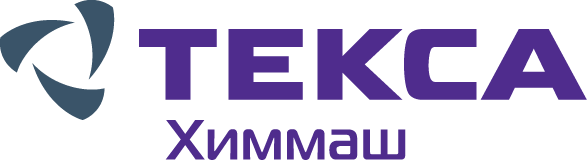 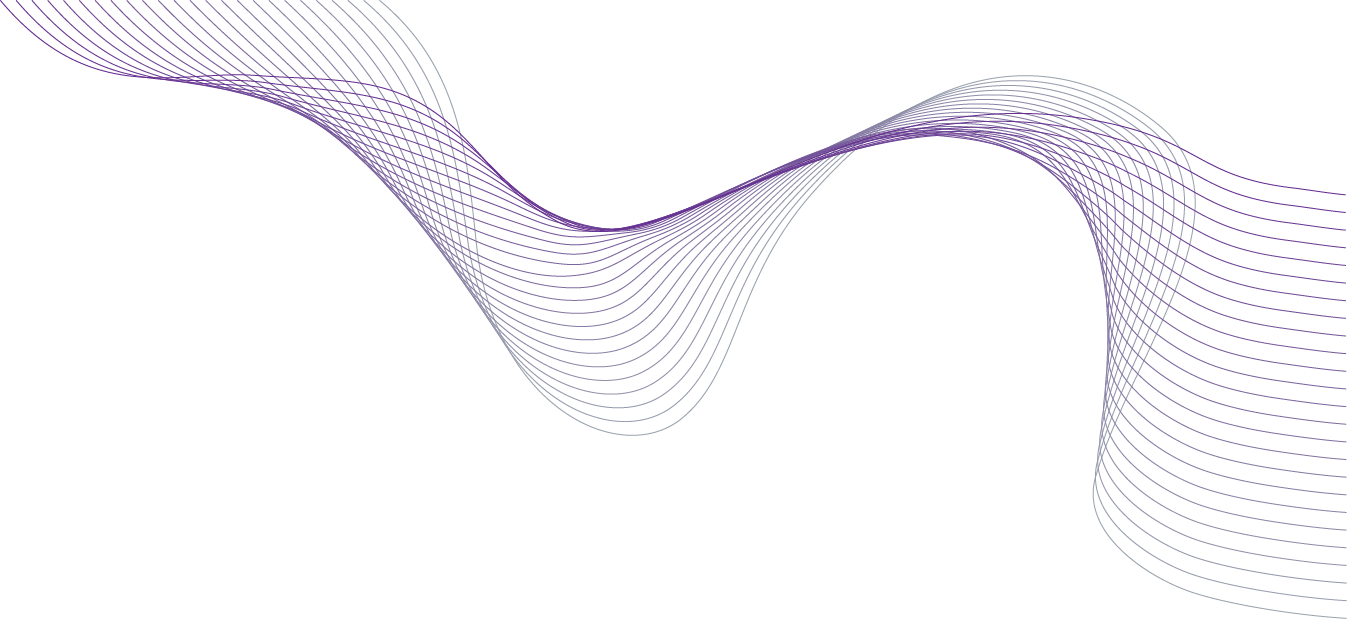 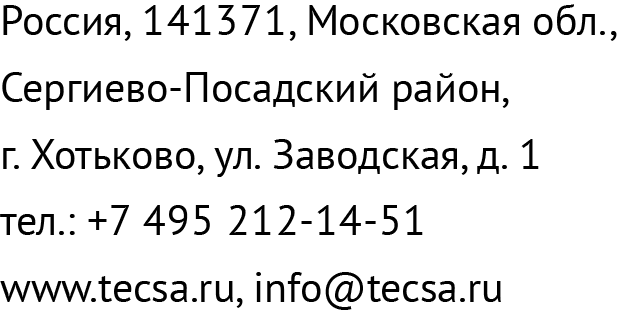 Опросный лист для заказа дежи Для качественного выполнения Вашей заявки заполните следующие поля. После заполнения опросного листа любые изменения повлекут за собой увеличение сроков изготовления и цены изделия.Контактное лицо заказчика:Наименование организации___________________________________________________________ФИО/должность/подпись__________________________________________тел._______№ п/пОсновные характеристикиВеличина параметраВыбор материалов изготовленияВыбор материалов изготовленияВыбор материалов изготовления1.1Назначение дежи1.2Материал изготовления узлов контактирующие с продуктом1.3Материал изготовления узлов  не контактирующие с продуктом1.4Плотность продукта, г/см3Параметры дежиПараметры дежиПараметры дежи2.1Рабочий объём дежи, л2.2Форма днища (плоское/плоское с отбортовкой/прочее)2.3Ограничение по габаритам, мм:                       диаметр                       высота общая                       высота внутренняяКонструктивное исполнение Конструктивное исполнение Конструктивное исполнение 3.1Наличие рубашки теплообменной (да/нет)3.1.2Вход в рубашку, Ду (По умолчанию Ду 20)3.1.3Выход из рубашки, Ду  ( По умолчанию Ду 25+ предохранительный клапан 0,15МПа.)3.2Колеса (без колес/полиамидные/металлические)3.3Запорная арматура (да/нет)                                      Ду Доставка оборудования производитсяДоставка оборудования производитсяДоставка оборудования производится5.1Самовывоз (МО, г.Хотьково)5.2За счет изготовителяПрочие комментарии:Прочие комментарии:Прочие комментарии: